Journal Edit Process Before Approval Taking Too LongWe have been experiencing performance issues during the journal edit/process before submission for approval.  This causes the edit process to complete in 3-4 minutes, but the screen does not refresh, spinning endlessly.Interim Workarounds: If you already have started the process and it is spinning, you may be able to click on the Campus WorkCenter breadcrumb and at least return to a working screen.  Click on “Journals to Take Action” and proceed to submit your journal for approval.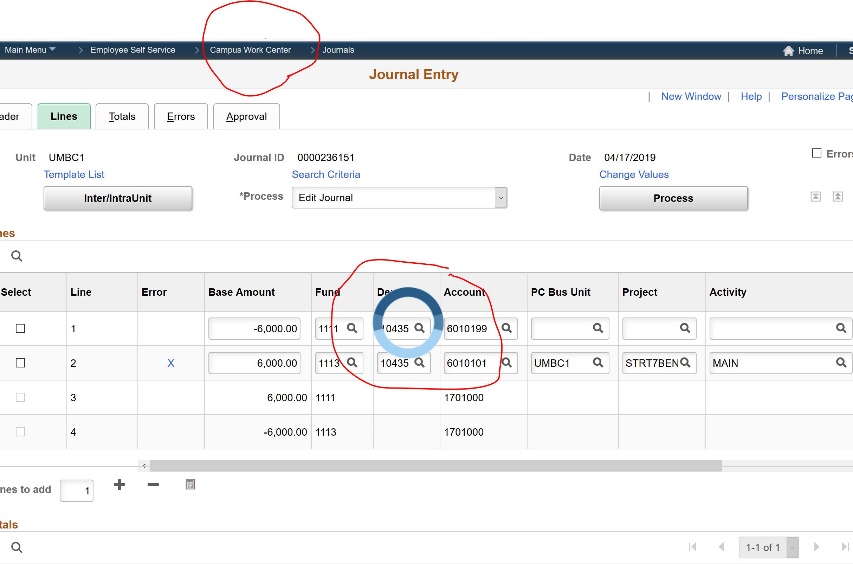 If you haven’t started, you can start and simply answer “No” when asked “Would you like to wait for confirmation that the Edit process has complete? (5010,465).”   After 3-4 minutes, your journal should be ready for approval submission (or in error status if it did not pass edits).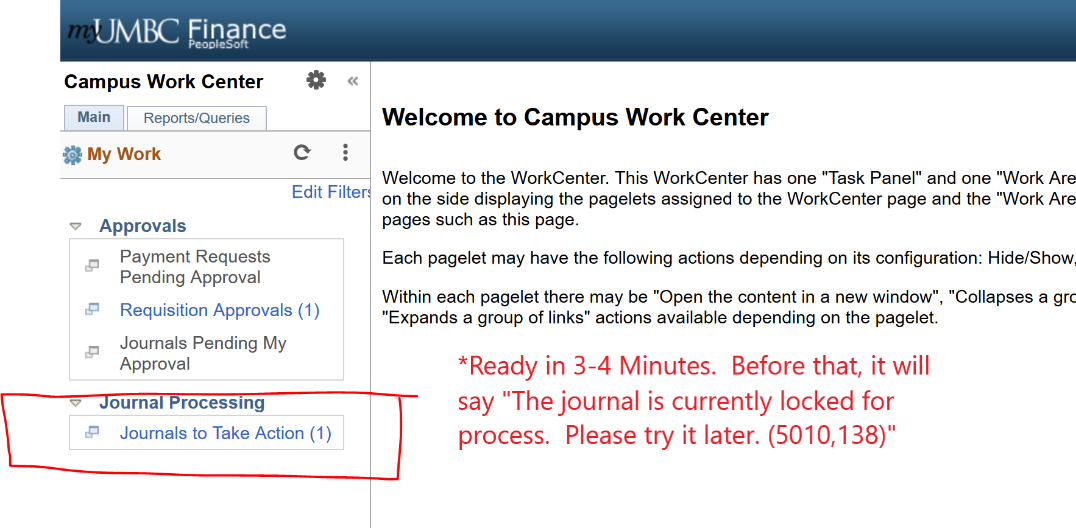 